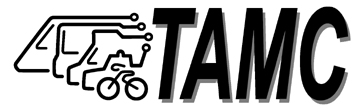 Executive Director:  Debbie HaleGoals and Objectives for 2016/17Goal:  Position TAMC as the collaborative forum for planning, funding and delivering regional transportation improvements.Objectives:Project Funding:  Secure placement of the Transportation Safety and Investment Plan on the November, 2016 ballot and continue educational activities related to the measure. Conduct post-election activities, such as a bond financing and expenditure plan evaluation, as appropriate. Secure grants to plan, finance and build Agency priority projects, including those in the Transportation Safety and Investment Plan.  Work to restore state funding for projects at the levels that were in the 2014 state transportation improvement program.  Continue to be a resource for member agencies in securing local, state and federal grants.Regional Road Improvements:  Finalize planning studies to position priority projects on Highway 68 for future funding and construction.  Continue Highway 156 project development studies to allow the Board to make an informed decision regarding tolling as an option for financing corridor improvements.  Sustainable Community Strategies:  Support the funding and development of rail service, bus transit, car/vanpooling, bicycle, pedestrian and that maximize the cost-effective use of our transportation network, promote healthy communities and meet state greenhouse gas emission reduction targets.Public Information:  Conduct Agency activities in a way that promotes involvement and open communications with the public, particularly with regards to the Holman Highway Roundabout construction.  Fiscal Management:  Assure compliance with state and federal law and regulations, as reflected in the Agency’s policies. Manage the Agency’s operations in a way that assures financial stability and allows implementation of Agency priorities.